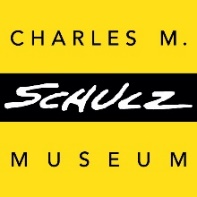 Charles M. Schulz Museum & Research CenterSafety Precautions for Education Programs
Updated September 2021The Charles M. Schulz Museum (CMSM) is committed to offering enriching, quality programs while providing a safe and healthy environment in accordance with County of Sonoma guidelines. CMSM will implement the precautions below to ensure the maximum safety for all participants. Students who have underlying health conditions that put them at particular risk for COVID-19 should not enroll in in-person programs. Parents will be asked to sign a liability waiver before children can attend any registered in-person camps, class, or program at CMSM.All CMSM staff, instructors, and volunteers will be required to wear face coverings for the duration of all programs, except while eating, which will be outside when possible. Upon arrival, parents will be asked to answer health assessment questions regarding their child. Each child’s temperature will be taken. Parents will be required to wear face masks inside the Museum at all times and will not leave until the health screening is completed.All children are required to wear face coverings for the duration of the camp, class, or program. Face coverings may be removed during meal breaks as long as physical distance can be maintained. If a child shows up for a program without a face covering, the Museum will provide one for the day.Activities will be held outside whenever possible. Children, staff, instructors, and volunteers who are sick must stay home. All furniture, classrooms, and facilities will be professionally cleaned and sanitized daily after programs to provide a safe and clean environment every morning.Changes to rules and regulations governing day camps and k-12 educational settings by the Sonoma County Health Officer may require changes to this protocol, including the cancellation or changes to activities or the format of camps in progress. In all events, CMSM will endeavor to follow all County rules and guidelines. Please let us know if you have any questions or concerns.Jessica Ruskin, Education Director(707) 284-1265, jessica@schulzmuseum.org